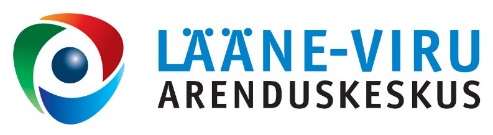 VABAÜHENDUSTE UUDISKIRI30.09.2015Hasartmängumaksu Nõukogu taotlusvoorudestHasartmängumaksu Nõukogule saab esitada 2016. aasta suurprojekte, vastava valdkonna ministeeriumi kaudu 1. oktoobrist kuni 15. novembrini. Toetuse andmist reguleerib „Hasartmängumaksu seadus“ ja Vabariigi Valitsuse 15. aprilli 2010 määrus nr 53 „Hasartmängumaksu laekumistest toetuste taotlemise, andmise, kasutamise ning tagasinõudmise tingimused ja kord“. Toetused jagunevad:väikeprojektid (taotletav summa kuni 6 000 eurot) – saab esitada jooksvalt kogu aasta vältel;suurprojektid (taotletav summa üle 6 000 euro) – saab taotleda kord aastas.Projektide puhul on nõutav:oma- ja/või kaasfinantseering  (taotletav summa kuni 6 000 eurot) vähemalt 10% ja suurprojektide puhul (taotletav summa üle 6 000 euro) vähemalt 20% projekti kogumaksumusest.taotluse eelarve koostamisel eristada Hasartmängumaksu Nõukogult taotletava toetuse arvelt tehtavad kulud kuluartiklite kaupa ning välja tuua kuluarvestuse alused, tühjaks jäävad read kustutada.taotluse allkirjastaja esindusõigust tõendava dokumendi koopia (volikiri), välja arvatud juhul, kui esindusõigus tuleneb seadusest.taotlust saavad esitada ainult need organisatsioonid (asutused), kellel on oma arvelduskonto.taotlejal on vajalik e-posti aadress, kuna projekti toetamisel saadetakse lepingud .pdf formaadis.Väikeprojektide taotluste esitamise tähtaeg on iga kuu viimane kuupäev NB! Postitustemplit ei arvestataühte ja sama taotlust võib esitada kaks korda, kui esimesel korral ei ole nõukogu poolt juba tehtud toetuse eraldamise osas kasvõi osaliselt positiivset otsust. Taotluse esitamisel ja projekti tegevuste planeerimisel tuleb arvestada taotluste ja lepingute menetlemise ajaga.taotlus tuleb esitada vähemalt 2 kuud enne projekti tegevuste algust (nt soovides tegevustega alustada 01. novembril, tuleb taotlus esitada hiljemalt augusti viimaseks tööpäevaks).toetuse saajatele edastatakse positiivse vastuse puhul leping allkirjastamiseks 30 päeva jooksul otsusele järgnevast päevast arvestades.toetus eraldatakse toetuse saajale 15 tööpäeva jooksul pärast lepingu sõlmimist.SotsiaalministeeriumSotsiaalvaldkonna prioriteedid:Last ja peret toetavad tegevused ja varajased sekkumised, mis aitavad ennetada laste vaesusega seotud riske ja asendushooldusele paigutamist.Puudega inimeste iseseisvat toimetulekut ja puudealast teavitus/koolitustegevust toetavad projektid ning invasporti edendavad tegevused.Aktiivsena vananemist, sh vanusesõbraliku ühiskonna kujundamist ning vanemaealiste elukvaliteedi ja võrdsete võimaluste kindlustamist toetavad tegevused.Koolitused, supervisioon ja kovisioon sotsiaaltöötajate/ sotsiaalteenuste osutajate kompetentsi tõstmiseks.Soolise palgalõhe vähenemist toetavad tegevused.Võrdse kohtlemise alase teadlikkuse tõstmisele, sallivuse ja kaasatuse suurendamisele suunatud tegevused.Tervisevaldkond:Vigastusi ja mürgistusi ennetada aitavad projektid paikkonnasNõustamisteenused vaimse tervise probleemide ja krooniliste somaatiliste haiguste korralSõltuvusteemaga kokku puutuvatele spetsialistidele suunatud koolitused ja supervisioonidLaste liikumisaktiivsuse edendamisele suunatud arendusprojektid paikkonnasProjektide puhul on väga oluline nende mõju ühiskondlike kitsaskohtade lahendamisele ja jätkusuutlikkus ning seetõttu on nii suurprojektide kui väikeprojektide puhul erilise tähelepanu all sotsiaalset ettevõtlust või selle arendamist toetavad tegevused.Taotlemiseks tuleb esitada taotlus ministeeriumi poolt kehtestatud vormil ja projekti oma -või kaasfinantseeringut tõendav dokument ning saata hiljemalt 15ndaks novembriks aadressile hasart@sm.ee. Taotluse kättesaamise kohta saate automaatteavituse. Vormid ja muu informatsioon taotluse esitamiseks on leitav Siseministeeriumi veebilehel http://www.sm.ee/et/hasartmangumaksu-toetusedKultuuriministeeriumKultuurivaldkonna prioriteedid:järelkasvuprojektid, mis on suunatud laste ja noorte kultuuritegevuse edendamiseks;projektid, mis suurendavad kultuurist osasaamise ja kultuuris osalemise võimalusi piirkondades, kus kultuurisündmuste valik on piiratum, ning sihtgruppides, kellel ligipääs kultuurile on raskendatud;valdkondliku või regionaalse tähtsusega kultuurisündmused, festivalid, haridusprogrammid ja õpikojad;omakultuurialased ettevõtmised;ühiskonna mitmekultuurilisust toetavad ettevõtmised.Spordivaldkond:järelkasvuprojektid, mis on suunatud lastele- ja noortele, samuti projektid, mis suurendavad spordist osasaamise ning spordis osalemise võimalusi piirkondades, kus vastavate sündmuste valik on piiratum ning sihtgruppide ligipääs spordile on raskendatud;eelistatud on olümpiaettevalmistusega seotud projektid.Spordivaldkonnas toetatakse alljärgnevaid projekte:olümpiaettevalmistusprojektid (seadusega määratud 22%);Eesti Olümpiakomitee olümpiaettevalmistusprojekt;spordialaliitude olümpiaettevalmistusprojektid;teised spordiprojektid: (seadusega määratud 10%)spordialaliitude projektid;spordiühenduste projektid;kohalike spordiklubide projektid;regionaalprojektid.Teiste spordiprojektidena (seadusega määratud 10%) on eelistatud järgmised projektid:lastele ja noortele suunatud projektid;liikumisharrastuse edendamisele suunatud projektid;võimalikult suurele inimeste hulgale suunatud projektid;tegevus või tegevused viiakse ellu väljaspool suuri keskusi;rahvusvahelistel võistlustel osalemise puhul eelistatakse projekte, mis on esitatud spordialaliidu poolt;eelistatakse spordialaliite, kes ei saa Hasartmängumaksu Nõukogu suurprojekti toetust, ega olümpiaettevalmistustoetust läbi Eesti Olümpiakomitee.Hasartmängumaksu Nõukogult toetust taotlev spordiorganisatsioon peab olema kantud Eesti Spordiregistrisse ja esitanud oma andmed registri põhimääruses sätestatud tingimustel ja korras (vastavalt Vabariigi Valitsuse määrusele nr 65, 26.05.2011).Täpsem info: http://www.kul.ee/et/tegevused/hasartmangumaksu-noukoguHaridus- ja TeadusministeeriumNoortevaldkonna prioriteedid:noortepoliitika ja noorsootöö põhimõtteid toetavad ja arendavad projektid;noorsootöö kvaliteeti ja koostöövõrgustike arengut toetavad projektid;noorte osaluse suurendamisele, loovuse arendamisele ja tõrjutusriski ennetusele suunatud projektid;noorte- ja noorsootööühingute arendamisele suunatud projektid.Alus-, põhi-, kesk-, kutse- ja kõrghariduse valdkond:lasteaia, pere ja kogukonna koostöö toetamine koolieelses eas lastele arengusoodsa ja turvalise keskkonna loomisel; alushariduse ühenduste tegevust toetavad siseriiklikud ja rahvusvahelised projektid;reaalainete ja tehnoloogiahariduse populariseerimisele suunatud projektid lasteaedades ja koolides;koolikeskkonna ja turvalisuse arendamise ning tugiõpilasliikumise toetamisega seotud projektid; õpilaste väljalangevuse vähendamist ja erivajadustega õpilaste toetamist, va pedagoogide täiendkoolitus, toetavad projektid;väärtuskasvatust, aktiivõpet ning loovust toetavad projektid lasteaedades ja koolides;lapsevanemate lasteaia ja kooliellu kaasamise projektid;kutsehariduse populariseerimisele suunatud projektid;Kutseõppeasutuste ja kutseõppurite ühistegevust soodustavad projektid;õpilaste, kutseõppurite ja üliõpilaste ettevõtlikkust ja koostööd arendavad projektid;õpilaste, kutseõppurite ja üliõpilaste algatusel kaasaegsete interaktiivsete õppemeetodite arendamiseks/iseseisva õppimise toetamiseks ellukutsutud projektid;õpilaste, kutseõppurite ja üliõpilaste rahvusvaheliste teadus- ja erialaste kontaktide arendamisele (seminarid, koolitused, konverentsid, koostöökohtumised jms) suunatud projektid,haridustasemete vahelist koostööd edendavad projektid.Keele valdkondeestluse hoidmine;emakeele arendamisele suunatud projektid.Teaduse valdkondteadus- ja arendustegevuse populariseerimine (teaduspäevad, infomaterjalid, seminarid, konkursid, noorte teadusühingute tegevus);kolmanda sektori rahvusvaheliste teaduskontaktide arendamine (seminarid, koolitused, konverentsid jms);erinevate teadus- ja arendusasutuste ning ministeeriumi teadus- ja arendustegevuse koostööpartnerite ühistegevust toetavad ning arendavad projektid (seminarid, koolitused, konverentsid jms).Elukestva õppe valdkondtäiskasvanuõppija nädala piirkondlikud projektid;väärikate ülikoolid ja teised vanemaealiste õppijate (55+) aktiviseerimisele suunatud projektid;uute õppijate kaasamisele suunatud õpiringide projektid, mis arendavad järgmisi pädevusi: õppimisoskus, sotsiaalne- ja kodanikupädevus, algatusvõime ja ettevõtlikkus.Täpsem info: https://www.hm.ee/et/eesmargid-tegevused/rahastamine/hasartmangumaksu-vahendidMaakondlik arenduskeskus nõustab mittetulundusühinguidLääne-Viru Arenduskeskus pakub kodanikuühendustele ja –algatustele tugitegevusi kogu organisatsiooni arengutsükli ulatuses, sh teemadel:
• eestvedajate inspireerimine
• organisatsiooni asutamine
• organisatsiooni tegevusvõimekuse kasvatamine
• ühingu juhtimise korraldamise nõustamine
• ühingu tegevuste rahastamise nõustamine
• ühingu projektide nõustamine
• organisatsiooni arendamine, sh ühingu arengu ja lõpetavate ühingute nõustamineArenduskeskus aitab kaasa kodanikuühenduste tegutsemisele maakonnas ning loob eeldused kodanikualgatuse tekkeks või arenguks. Loe lähemalt meie kodulehelt: www.arenduskeskus.ee.Konsultatsiooni- ja infotegevusi toetab SA Kodanikuühiskonna Sihtkapital ja siseministeerium.LugupidamisegaKatrin PõlluMTÜ konsultanttel: +372 325 8028GSM: +372 585 01 250Skype: Katrin.Pollue-mail: mty@arenduskeskus.ee SA Lääne-Viru ArenduskeskusFr. R. Kreutzwaldi 5Rakvere44314 Lääne-VirumaaUudiskirjast loobumiseks saada vastavasisuline teade aadressile: mty@arenduskeskus.ee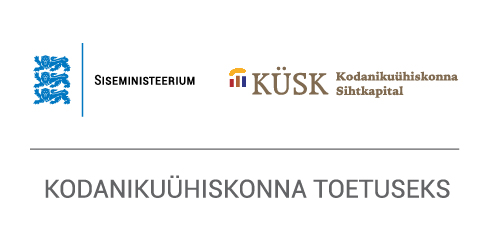 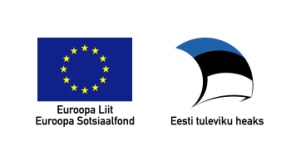 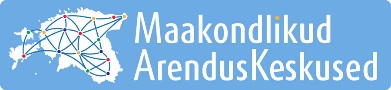 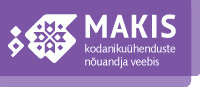 